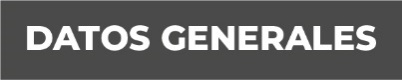 Nombre: Victoria Solano RodríguezGrado de Escolaridad:Licenciatura en DerechoCédula Profesional (Licenciatura): 4444608Teléfono de Oficina 228-8-41-02-70. Ext. 3205Correo Electrónico: Formación Académica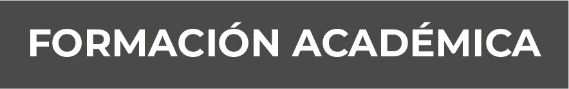 AÑO: 1999-2003UNIVERSIDAD: LICENCIATURA EN DERECHO UNIVERSIDAD VERACRUZANA.AÑO: 1998-2000.CARRERA TÉCNICA:TÉCNICO EN INFORMÁTICA Y DISEÑO, CENTRO DE COMPUTACIÓN PROFESIONAL DEL GOLFO, VERACRUZ.MAESTRÍA:MAESTRÍA EN CIENCIAS PENALES CURSADA EN LA UNIVERSIDAD VILLA RICA POR PARTE DEL INSTITUTO NACIONAL DE CIENCIAS PENALES (INACIPE), VERACRUZ.Trayectoria Profesional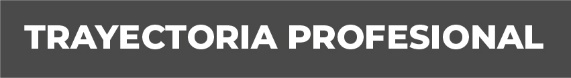 AUXILIAR LITIGANTE DEL DESPACHO JURÍDICO CASUAHER, VERACRUZ.AUXILIAR LITIGANTE DEL DESPACHO JURÍDICO CAMPOS Y ASOCIADOS; ASOCIADOS, VERACRUZ.ENCARGADA DEL SISTEMA UNICO DE MANDAMIENTOS JUDICIALES (SUMAJ) EN LA PROCURADURÍA GENERAL DE LA REPÚBLICA DE VERACRUZ.ENCARGADA DE LA MESA CUATRO DE LA SECCIÓN PENAL DEL JUZGADO TERCERO DE DISTRITO EN EL PODER JUDICIAL DE LA FEDERACIÓN, VERACRUZ.OFICIAL SECRETARIA ADSCRITA A LA AGENCIA DEL MINISTERIO PÚBLICO INVESTIGADOR DEL FUERO COMÚN, ADSCRITA AL JUZGADO PRIMERO MENOR EN LA PROCURADURÍA GENERAL DE JUSTICIA, VERACRUZ.OFICIAL SECRETARIA ADSCRITA A LA AGENCIA QUINTA DEL MINISTERIO PÚBLICO INVESTIGADOR DEL FUERO COMÚN, EN LA PROCURADURÍA GENERAL DE JUSTICIA, VERACRUZ.OFICIAL SECRETARIA ADSCRITA A LA AGENCIA SÉPTIMA DELMINISTERIO PÚBLICO INVESTIGADOR DEL FUERO COMÚN, EN LAPROCURADURÍA GENERAL DE JUSTICIA, VERACRUZ.OFICIAL SECRETARIA ADSCRITA A LA AGENCIA DEL MINISTERIO PÚBLICO INVESTIGADOR ESPECIALIZADA EN DELITOS PATRIMONIALES EN LA PROCURADURÍA GENERAL DE JUSTICIA, VERACRUZ.AGENTE DEL MINISTERIO PÚBLICO VISITADOR, ADSCRITA AL ÁREA DE SUPERVISIÓN Y CONTROL DE LA PROCURADURÍA GENERAL DE JUSTICIA.FISCAL VISITADORA ADSCRITA A LA VISITADURÍA GENERAL Conocimiento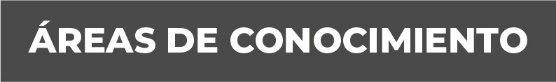 Derecho CivilDerecho Administrativo Derecho PenalConstitucional